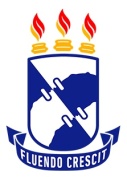 SERVIÇO PÚBLICO FEDERALUNIVERSIDADE FEDERAL DE SERGIPEPRÓ-REITORIA DE PÓS-GRADUAÇÃO E PESQUISAInstrução Normativa nº 01/2020/POSGRAPANEXO IFORMULÁRIO PARA SOLICITAÇÃO DE APROVEITAMENTO DE ESTUDOSIdentificação do alunoRequerimentoData:Assinatura:Nome:Matrícula:Curso: